УКРАЇНАМЕНСЬКА  МІСЬКА  РАДАМенського району Чернігівської областіР О З П О Р Я Д Ж Е Н Н Я  Від  27 вересня  2019 року                                                             № 268Про внесення змін до розпорядження№254 від 16.09.2019 року «Про скликання виконкому»         Керуючись Законом України «Про місцеве самоврядування в Україні» та враховуючи  Регламент роботи виконавчого комітету міської ради, враховуючи, що 30 вересня 2019 року я відбуваю у відрядження в м. Київ для участі в конференції на тему «Громада для кожного», з метою забезпечення належної організації роботи виконавчого комітету,  внести зміни до пункту 1 Розпорядження міського голови №254 від 16.09.2019 року «Про скликання виконкому», змінивши дату та час проведення чергового засідання виконкому на 01 жовтня 2019 року  о 10-00 год., при цьому замінивши слова та цифри «30 вересня  2019 року о 10-00 год.» на слова та цифри - «01 жовтня 2019 року о 10-00 год.»Міський голова                                                                         Г.А. Примаков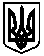 